ЧЕРКАСЬКА ОБЛАСНА РАДАГОЛОВАР О З П О Р Я Д Ж Е Н Н Я15.05.2024                                                                                        № 129-рПро нагородження Почесноюграмотою Черкаської обласної радиВідповідно до статті 55 Закону України «Про місцеве самоврядування
в Україні», рішення обласної ради від 25.03.2016 № 4-32/VІІ «Про Почесну грамоту Черкаської обласної ради» (зі змінами):1. Нагородити Почесною грамотою Черкаської обласної ради:за вагомий особистий внесок у розвиток науки, плідну науково-педагогічну діяльність та з нагоди Дня наукиза вагомий особистий внесок у підготовку наукових та науково-педагогічних кадрів, вагомі професійні досягнення та з нагоди Дня науки2. Контроль за виконанням розпорядження покласти на керуючого справами виконавчого апарату обласної ради Наталію Горну і відділ організаційного забезпечення ради та взаємодії з депутатами виконавчого апарату обласної ради.Голова 								Анатолій ПІДГОРНИЙБИЧЕНКА Артема Олексійовича–начальника кафедри техніки та засобів цивільного захисту факультету оперативно-рятувальних сил Черкаського інституту пожежної безпеки імені Героїв Чорнобиля Національного університету цивільного захисту України, полковника служби цивільного захисту;КРАВЧЕНКО Тетяну Олександрівну–директора бібліотеки Уманського національного університету садівництва;ПУШКУ Олександра Сергійовича–декана інженерно-технологічного факультету Уманського національного університету садівництва.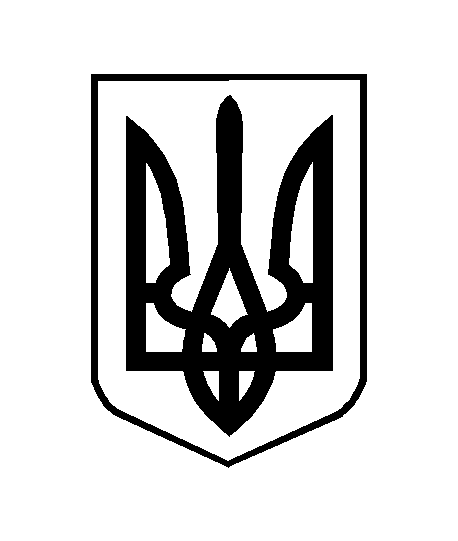 